 Obec Kunčice nad Labem Zastupitelstvo obce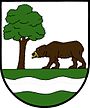 Obecně závazná vyhláška obce Kunčice nad Labem č. 1/2017,o nočním klidu Zastupitelstvo obce Kunčice nad Labem se na svém zasedání dne 16.10.2017 usnesením č. 4/24/2017  usneslo vydat na základě ustanovení § 10 písm. d) a § 84 odst. 2 písm. h) zákona č. 128/2000 Sb., o obcích (obecní zřízení), ve znění pozdějších předpisů, a na základě ustanovení § 5 odst. 6 zákona č. 251/2016 Sb., o některých přestupcích, tuto obecně závaznou vyhlášku:Čl. 1Předmět Předmětem této obecně závazné vyhlášky je stanovení výjimečných případů, při nichž je doba nočního klidu vymezena dobou kratší než stanoví zákon1.Čl. 2Doba nočního kliduDobou nočního klidu se rozumí doba od dvacáté druhé do šesté hodiny1. Čl. 3Stanovení výjimečných případů, při nichž je doba nočního klidu vymezena dobou kratší 1) 	Doba nočního klidu se vymezuje dobou kratší od 2. do 6. hodiny, a to v době konání těchto veřejnosti přístupných tradičních akcí a slavností:a) 	v noci z 31. prosince na 1. ledna (oslavy příchodu nového roku),b) 	v noci z 30. dubna na 1. května (pálení čarodějnic),c) 	1 noc ze soboty na neděli zpravidla v měsíci červnu z důvodu pořádání akce Pohádkový les,   -----------------------------------1 § 5 odst. 6 zákona č. 251/2016 Sb., o některých přestupcíchd) 	1 noc ze soboty na neděli v měsíci červnu z důvodu pořádání akce Angreštův memoriál.2) 	Informace o konkrétním termínu konání akcí uvedených v čl. 3 odst. 1 písm. c) a d) této obecně závazné vyhlášky bude zveřejněna Obecním úřadem Kunčice nad Labem na úřední desce minimálně 5 dnů před datem konání.Čl. 4Zrušovací ustanoveníRuší se obecně závazná vyhláška obce Kunčice nad Labem 1/2016, o nočním klidu a regulaci hlučných činností ze dne 12. 9. 2016.Čl. 5ÚčinnostTato obecně závazná vyhláška nabývá účinnosti patnáctým dne po dni jejího vyhlášení.……………………..							..………………. …..Miroslava Kracíková						Ing. Antonín Stejný    místostarostka 								starosta Vyvěšeno na úřední desce obecního úřadu dne: 17.10.2017Sejmuto z úřední desky obecního úřadu dne: 3. 11. 2017Zveřejnění bylo shodně provedeno na elektronické úřední desce.